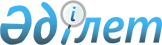 Об утверждении правил оказания жилищной помощи малообеспеченным семьям (гражданам), проживающим в Курмангазинском районе
					
			Утративший силу
			
			
		
					Решение Курмангазинского районного маслихата Атырауской области от 26 декабря 2014 года № 363-V. Зарегистрировано Департаментом юстиции Атырауской области 16 января 2015 года № 3084. Утратило силу решением Курмангазинского районного маслихата Атырауской области от 15 сентября 2015 года № 447-V

      Сноска. Утратило силу решением Курмангазинского районного маслихата Атырауской области от 15.09.2015 № 447-V.

      В соответствии со статьей 6 Закона Республики Казахстан от 23 января 2001 года "О местном государственном управлении и самоуправлении в Республике Казахстан", пунктом 2 статьи 97 Закона Республики Казахстан от 16 апреля 1997 года "О жилищных отношениях", постановлением Правительства Республики Казахстан от 30 декабря 2009 года № 2314 "Об утверждении Правил предоставления жилищной помощи", постановлением Правительства Республики Казахстан от 14 апреля 2009 года № 512 "О некоторых вопросах компенсации повышения тарифов абонентской платы за оказание услуг телекоммуникаций социально защищаемым гражданам", постановлением Правительства Республики Казахстан от 5 марта 2014 года № 185 "Об утверждении стандартов государственных услуг в сфере жилищно-коммунального хозяйства" районный маслихат РЕШИЛ:



      1. Утвердить правила оказания жилищной помощи малообеспеченным семьям (гражданам), проживающим в Курмангазинском районе согласно приложению.



      2. Контроль за исполнением решения возложить на постоянную комиссию (председатель Ш. Жалелов) районного маслихата по вопросам социальной сферы, молодежной политики, законодательства и права.



      3. Настоящее решение вступает в силу со дня государственной регистрации в органах юстиции, вводится в действие по истечении десяти календарных дней после дня его первого официального опубликования. 

Правила оказания жилищной помощи малообеспеченным семьям (гражданам), проживающим в Курмангазинском районе

      Настоящие Правила оказания жилищной помощи (далее - Правила) разработаны в соответствии с Законом Республики Казахстан от 16 апреля 1997 года "О жилищных отношениях", постановлениями Правительства Республики Казахстан от 5 марта 2014 года № 185 "Об утверждении стандартов государственных услуг в сфере жилищно-коммунального хозяйства", от 30 декабря 2009 года № 2314 "Об утверждении Правил предоставления жилищной помощи", от 14 апреля 2009 года № 512 "О некоторых вопросах компенсации повышения тарифов абонентской платы за оказание услуг телекоммуникаций социально защищаемым гражданам" и определяет размер и порядок оказания жилищной помощи малообеспеченным семьям (гражданам), проживающим в Курмангазинском районе. 1. Общие положения

      1. В Правилах используются основные понятия:



      1) малообеспеченные семьи (граждане) – лица, которые в соответствии с жилищным законодательством Республики Казахстан имеют право на получение жилищной помощи;



      2) управления объектом кондоминиума – физическое или юридическое лицо, осуществляющее функции по управлению объектом кондоминиума;



      2-1) расходы на содержание общего имущества кондоминиума – обязательная сумма расходов собственников помещений (квартир) посредством ежемесячных взносов, установленных решением общего собрания, на эксплуатацию и ремонт общего имущества объекта кондоминиума, содержание земельного участка, на приобретение, установку, эксплуатацию и поверку общедомовых приборов учета потребления коммунальных услуг, оплату коммунальных услуг, потребленных на содержание общего имущества объекта кондоминиума, а также на накопление денег на предстоящий в будущем капитальный ремонт общего имущества объекта кондоминиума или отдельных его видов;



      3) услугодатель – государственное учреждение "Отдел занятости и социальных программ Курмангазинского района";



      4) услугополучатели - малообеспеченная семья (гражданин), постоянно проживающие в Курмангазинском районе, имеющие право на получение жилищной помощи;



      5) совокупный доход семьи (гражданина) – общая сумма доходов семьи (гражданина) за квартал, предшествующий кварталу обращения за назначением жилищной помощи;



      6) исключен - решением Курмангазинского районного маслихата Атырауской области от 03.02.2015 № 374-V.

      7) ЭЦП - Электронная цифровая подпись (далее - ЭЦП).

      Сноска. Пункт 1 с изменениями, внесенным решением Курмангазинского районного маслихата Атырауской области от 03.02.2015 № 374-V (вводится в действие по истечении десяти календарных дней после дня его первого официального опубликования).



      2. Доля предельно-допустимых расходов - отношение предельно- допустимого уровня расходов семьи (гражданина) в месяц на содержание жилого дома (жилого здания), потребления коммунальных услуг и услуг связи в части увеличения абонентской платы за телефон, подключенный к сети телекоммуникаций, арендной платы за пользование жилищем, арендованным местным исполнительным органом в частном жилищном фонде, устанавливается к совокупному доходу семьи (гражданина) в размере пяти процентов.



      3. Размер норм расходов на содержание жилых помещений (квартир) и потребление коммунальных услуг и услуг связи устанавливается коммунальными предприятиями. 2. Порядок назначения жилищной помощи

      4. Перечень документов, необходимых для оказания назначения жилищной помощи при обращении услугополучателя (либо его представителя по доверенности):



      1) в центр обслуживания населения:

      заявление по форме согласно приложению 1 к настоящим Правилам;

      документ, удостоверяющий личность услугополучателя (оригинал представляется для идентификации личности услугополучателя);

      документы, подтверждающие доходы семьи, указанные в пунктах 1, 5, 6, 7, подпункте 2) пункта 8 и пункте 10 приложения 2 к настоящим Правилам;

      счета о размерах ежемесячных взносов на содержание жилого дома (жилого здания);

      счета на потребление коммунальных услуг;

      квитанцию-счет за услуги телекоммуникаций или копия договора на оказание услуг связи;

      счет о размере арендной платы за пользование жилищем, арендованным местным исполнительным органом в частном жилищном фонде, предъявленный местным исполнительным органом.



      2) на портал - www.egov.kz:

      запрос в форме электронного документа, удостоверенный ЭЦП услугополучателя;

      электронные копии документов, подтверждающих доходы семьи, указанные в пунктах 1, 5, 6, 7, подпункте 2) пункта 8 и пункте 10 приложения 2 к настоящим Правилам;

      электронную копию счета о размерах ежемесячных взносов на содержание жилого дома (жилого здания);

      электронную копию счета на потребление коммунальных услуг;

      электронную копию квитанции-счета за услуги телекоммуникаций или копия договора на оказание услуг связи;

      электронную копию счета о размере арендной платы за пользование жилищем, арендованным местным исполнительным органом в частном жилищном фонде, предъявленного местным исполнительным органом.



      5. Жилищная помощь предоставляется за счет средств местного бюджета малообеспеченным семьям (гражданам), постоянно проживающим в Курмангазинском районе на оплату:



      1) расходов на содержание общего имущества кондоминиума семьям (гражданам), проживающим в приватизированных жилищах или являющимся нанимателями (поднанимателями) жилых помещений (квартир) в государственном жилищном фонде;



      2) потребления коммунальных услуг и услуг связи, в части увеличения абонентской платы за телефон, подключенный к сети телекоммуникаций, семьям (гражданам), являющимся собственниками или нанимателями (поднанимателями) жилища;



      3) арендной платы за пользование жилищем, арендованным местным исполнительным органом в частном жилищном фонде.

      Расходы малообеспеченных семей (граждан), принимаемые к исчислению жилищной помощи, определяются как сумма расходов по каждому из вышеуказанных направлений.

      Сноска. Пункт 5 с изменением, внесенным решением Курмангазинского районного маслихата Атырауской области от 03.02.2015 № 374-V (вводится в действие по истечении десяти календарных дней после дня его первого официального опубликования).



      6. Исчисление совокупного дохода не производится в случае представления заявителем неполных или недостоверных сведений о доходах.



      7. Получатель жилищной помощи в десятидневный срок информирует уполномоченный орган об обстоятельствах, которые могут служить основанием для изменения размера жилищной помощи или права на ее получение. 3. Порядок исчисления совокупного дохода семьи (гражданина), претендующего на получение жилищной помощи

      8. Порядок исчисления совокупного дохода семьи (гражданина) определяется Правилами исчисления совокупного дохода семьи (гражданина), претендующей на получение жилищной помощи, а также на предоставление жилища из государственного жилищного фонда или жилища, арендованного местным исполнительным органом в частном жилищном фонде, утвержденных приказом Агентства Республики Казахстан по делам строительства и жилищно-коммунального хозяйства от 5 декабря 2011 года № 471. 4. Порядок финансирования и выплаты жилищной помощи

      9. Финансирование выплат жилищной помощи малообеспеченным семьям (гражданам) осуществляется в пределах средств, предусмотренных в бюджете района на соответствующий финансовый год.

      10. 

Выплата жилищной помощи осуществляется через банки второго уровня. 5. Заключительные положения

      11. Отношения, не урегулированные настоящими Правилами, регулируются в соответствии с действующим законодательством Республики Казахстан. 

Заявление о назначении жилищной помощи      Я ____________________________________________________

      фамилия, имя, отчество (при наличии), год рождения

      являющийся (аяся) собственником (нанимателем) жилья, № удостоверения личности, кем выдан __________________________________.

      Прошу назначить моей семье в количестве ______________ человек,

      проживающей по адресу: _____________________________________________

      жилищную помощь для возмещения затрат по оплате содержания жилища и потребленные жилищно-коммунальные услуги.      К заявлению прилагаю необходимые документы в количестве _______ штук.

      № лицевого счета _______________, наименование банка _______________.

      Дата "____" _______ 20___ г. Подпись заявителя _______________ 

Перечень документов, подтверждающих доходы семьи
					© 2012. РГП на ПХВ «Институт законодательства и правовой информации Республики Казахстан» Министерства юстиции Республики Казахстан
				      Председатель ХХХІІІ сессии      районного маслихатаЖ. Шакупов      Секретарь районного маслихатаР. СултанияевПриложение к решению районного маслихата от 26 декабря 2014 года № 363-VУтверждены решением районного маслихата от 26 декабря 2014 года № 363-VПриложение 1 к Правилам оказания жилищной помощи малообеспеченным семьям (гражданам), проживающим в Курмангазинском районе

 №Члены семьи заявителя Ф.И.О.Дата рожденияРодственные отношенияСоциальный статусПриложение 2 к Правилам оказания жилищной помощи малообеспеченным семьям (гражданам), проживающим в Курмангазинском районе№ТребованиеФорма предоставления1Доходы, получаемые в виде оплаты трудаСправка о заработной плате с места работы услугополучателя2Доходы, получаемые социальными выплатамиПредоставления не требуется, работник ЦОНа получает из соответствующих информационных систем3Доходы от предпринимательской и других видов деятельностиПредоставления не требуется, работник ЦОНа получает из соответствующих информационных систем4Доходы в виде алиментов на детей и других иждивенцевПредоставления не требуется, работник ЦОНа получает из соответствующих информационных систем5От сдачи в аренду и продажи недвижимого имущества и транспортных средствОбъяснительная от услугополучателя в произвольной форме о сдаче в аренду и продаже недвижимого имущества и транспортных средств6Полученные в виде дарения, наследования недвижимого имущества, транспортных средств и другого имуществаКопия договора купли-продажи7В виде вознаграждений (интереса) по денежным вкладам и депозитамКопия сберегательных книжек8Стипендия учащихся1) Для учащихся в высших учебных заведениях предоставления справки не требуется, работник ЦОНа получает из соответствующих информационных систем;

2) Для учащихся в средних учебных заведениях копия справки, подтверждающей доходы от стипендии9Подтверждение статуса безработного гражданинаПредоставления не требуется, работник ЦОНа получает из соответствующих информационных систем10Доходы от личного подсобного хозяйства - приусадебного хозяйства, включающего содержание скота и птицы, садоводство, огородничествоСправка с местного исполнительного органа о личном подсобном хозяйстве - приусадебном хозяйстве, включающем содержание скота и птицы, садоводство, огородничество